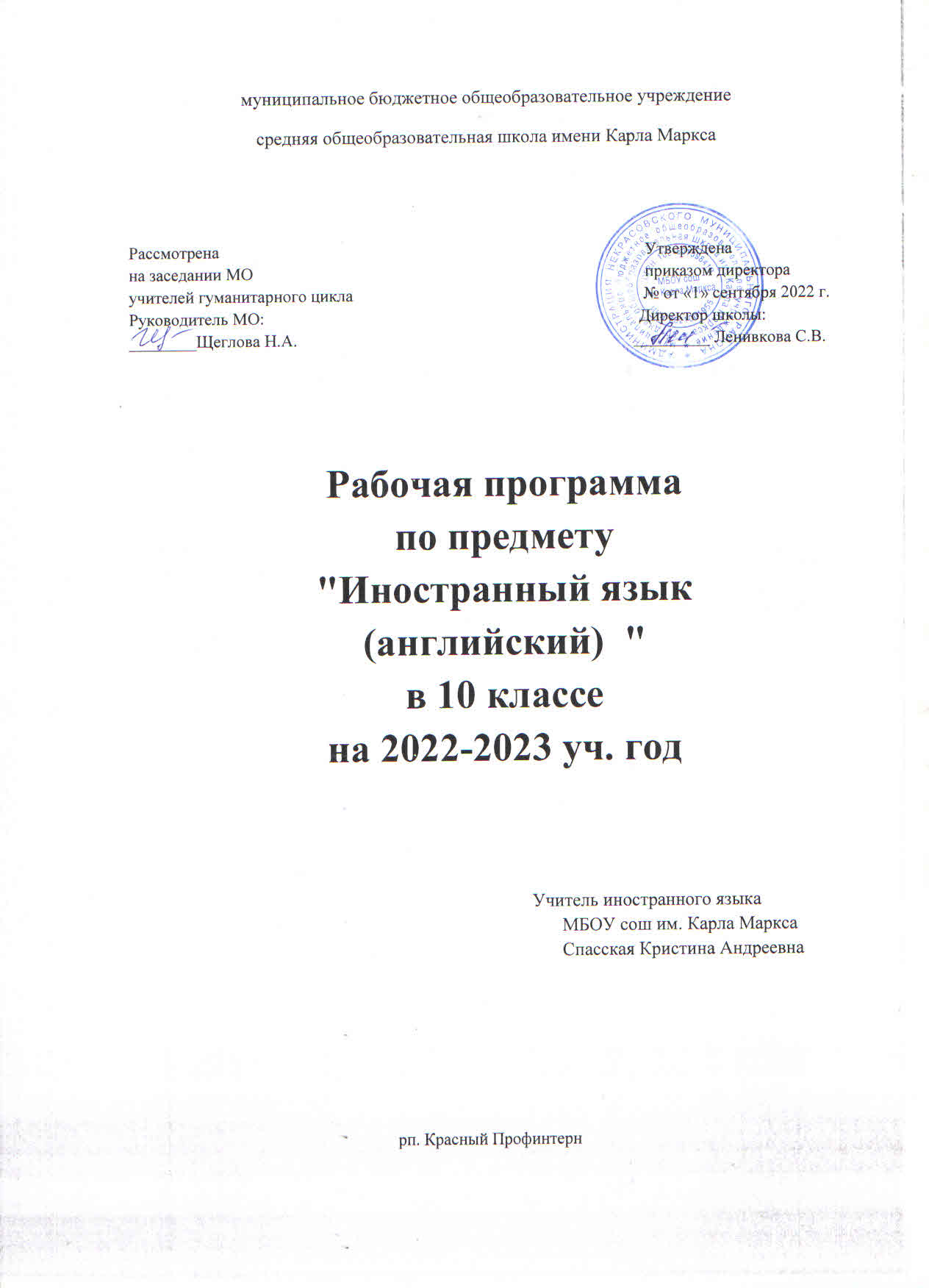 Рабочая программа по иностранному языку (английский) 10 классПояснительная запискаРабочая программа по английскому языку для 10 классов разработана на основе следующих нормативно- правовых документов:Федеральный  Закон  от  29 декабря 2012года	№273 – ФЗ «Об образовании в Российской Федерации»;Федеральный компонент государственного стандарта общего образования, утвержденный приказом Министерством образования РФ №1089 МО РФ от5.03.2004г.;«Примерные программы по иностранным языкам (английскому)» (Новые государственные стандарты по иностранному языку. 2-11 классы. – М.: Астрель: АСТ, 2004) (уровень–базовый).Авторская программа «Английский язык: базовый уровень: 10  классы/ М.З. Биболетова– Дрофа, 2020;- Положение о рабочих программах и методические рекомендации по составлению рабочих программ МБОУ сош имени Карла Маркса;Федеральным государственным образовательным стандартом среднего (полного) общего образования (2012) в качестве основной цели среднего общего образования устанавливает формирование личностных характеристик выпускника, составляющих как конечный результат, следующий «портрет выпускника школы»:любящий свой край и свою Родину, уважающий свой народ, его культуру и духовные традиции; осознающий и понимающий традиционные ценности семьи, российского гражданского общества, российского народа, человечества, осознающий свою сопричастность к судьбе Отечества;креативный и критически мыслящий, активно и целенаправленно познающий мир, осознающий ценность образования и науки, труда и творчества для человека и общества; владеющий основами научных методов познания окружающего мира;мотивированный на творчество и инновационную деятельность; готовый к сотрудничеству, способный осуществлять учебно-исследовательскую, проектную и информационно-познавательную деятельность;осознающий себя личностью, социально активный, уважающий закон и правопорядок, осознающий ответственность перед семьей, обществом, государством, человечеством; уважающий мнение других людей, умеющий вести конструктивный диалог, достигать взаимопонимания и успешно взаимодействовать;осознанно выполняющий и пропагандирующий правила здорового, безопасного и экологически целесообразного образа жизни;подготовленный к осознанному выбору профессии, понимающий значение профессиональной деятельности для человека и общества; мотивированный на образование и самообразование в течение всей своей жизни.Современная образовательная парадигма определяет формирование и развитие личности обучаемого как субъекта активной творческой деятельности в качестве основного направления процесса обучения, что подразумевает интегративность целей обучения. Поэтому современный подход к обучению иностранному языку является личностно ориентированным, деятельностным, коммуникативно-когнитивным и многоцелевым, когда иностранный язык рассматривается в качестве средства, стимулирующего процесс познания и развития личности обучающегося, а не только как инструмент коммуникации. Обучение иностранному языку в средней школе на базовом уровне направлено на достижение следующих целейА) в коммуникативной сфере:в области речевой компетенции:дальнейшее формирование коммуникативных умений в четырех основных видах речевой деятельности;в области языковой компетенции:овладение новыми языковыми средствами в соответствии с темами и ситуациями общения, отобранными для средней школы;освоение знаний о языковых явлениях английского языка, разных способах выражения мысли на родном и иностранном языках;в области социокультурной/межкультурной компетенции:приобщение к культуре, традициям, реалиям англоговорящих стран в рамках тем, сфер и ситуаций общения, отвечающих опыту, интересам, психологическим особенностям учащихся средней школы на разных ее этапах;формирование умения представлять свою страну, ее культуру в условиях межкультурного общения;осознание важности владения иностранным языком как средством межличностного и межкультурного общения в современном мире;в области компенсаторной компетенции:совершенствование умений выходить из положения в условиях дефицита языковых средств при получении и передачи информации;Б) в познавательной сфере:развитие учебно-познавательной компетенции, предполагающей:дальнейшее развитие общих и специальных учебных умений, универсальных способов деятельности;развитие умения осуществлять индивидуальную и совместную проектную работу, в том числе с выходом в социум;ознакомление с доступными учащимся способами и приемами самостоятельного изучения языков и культуры стран изучаемого языка, в том числе с использованием мультимедийных средств;В) в ценностно-ориентационной сфере:иметь представление о языке как средстве выражения чувств, эмоций, основе культуры мышления;иметь представление о целостном полиязычном, поликультурном мире, осознавать место и роль родного и других языков в этом мире как средства общения, познания, самореализации и социальной адаптации;приобщаться к ценностям мировой культуры как через источники информации на английском языке, так и через непосредственное участие в молодежных форумах, туристических поездках;Г) в эстетической сфере:владеть элементарными средствами выражения чувств и эмоций на английском языке;стремиться к знакомству с образцами художественного творчества на английском языкеД) в трудовой сфере:уметь рационально планировать свой учебный труд;уметь работать в соответствии с намеченным планом, осуществляя самоконтроль и самокоррекцию;Е) в физической сфере:стремиться вести здоровый образ жизни (режим труда и отдыха, здоровое питание, занятие спортом, фитнес).Общая характеристика учебного предметаК началу обучения на уровне старшей школы у учащихся уже сложилось общее мировоззрение, сформированы основные коммуникативные умения на английском языке в четырех видах речевой деятельности, а также общие учебные умения, необходимые для изучения английского языка, как учебного предмета. В 10  классах совершенствуются приобретенные ранее умения и навыки, обобщаются полученные знания. Происходит увеличение объема используемых учащимися языковых и речевых средств, а также объема, сложности и разнообразия текстов разных стилей для чтения и аудирования.Усиливается роль принципов когнитивной направленности учебного процесса, индивидуализации и дифференциации обучения. Происходит освоение современных технологий изучения английского языка, формирование учебно-исследовательских умений и умения различным образом работать с информацией. При этом возрастает степень самостоятельности школьников, практически овладевающих английским языком, создаются условия для выбора учащимися индивидуальной траектории обучения в соответствии с личными и профессиональными устремлениями.Иностранный язык как важная часть филологического образования необходим для формирования у обучающихся коммуникативной компетенции, носящей метапредметный характер. Коммуникативная компетенция предполагает овладение речевой компетенцией, языковой компетенцией, социокультурными знаниями и умениями, компенсаторной компетенцией.Иностранный язык как учебный предмет характеризуется:межпредметностью (содержанием речи на иностранном языке могут быть сведения из разных областей знания, например, литературы, искусства, истории, географии, математики и др.);многоуровневостью (с одной стороны необходимо овладение различными языковыми средствами, соотносящимися с аспектами языка: лексическим, грамматическим, фонетическим, с другой - умениями в четырех видах речевой деятельности);полифункциональностью (может выступать как цель обучения и как средствоприобретения сведений в самых различных областях знания).Достижение планируемых результатов опирается на освоение способов решения проблем творческого и поискового характера, овладение способностью принимать и сохранять цели и задачи учебной деятельности, поиск средств ее осуществления. У обучающихся формируется умение планировать, контролировать и оценивать учебные действия в соответствии с поставленной задачей и условиями ее реализации, а также определять наиболее эффективные способы достижения результата. Для решения этих задач программой предусмотрено использование разнообразных методов и форм, взаимодополняющих друг друга.Место учебного предмета в учебном планеФедеральным государственным образовательным стандартом предусмотрено обязательное изучение предмета «Иностранный язык» во всех типах организаций, осуществляющих образовательную деятельность в области среднего общего образования. На базовом уровне на обязательное изучение иностранного языка в 10 классах отводится 102 часа (по 3 часа в неделю). Количество учебных недель – 34. Распределение учебных часов представлено в таблице.Таблица 1. Распределение учебных часов в УМК серии “Forward” для 10 классаПланируемые результаты освоения учебного предмета «Английский язык» в 10 классахФедеральный государственный образовательный стандарт среднего (полного) общего образования (2012) устанавливает требования к результатам освоения выпускниками основной образовательной программы. В данной программе приводятся личностные, метапредметные и предметные результаты, достижение которых способствует изучению английского языка в 10 классах общеобразовательных организаций.Личностные результаты:Осознание российской гражданской идентичности в поликультурном социуме, уважение к своему народу, языку, культуре своей страны;Готовность к выражению гражданской позиции ответственного члена российского общества, осознающего национальные и общечеловеческие гуманистические ценности в том числе средствами английского языка;Сформированность мировоззрения, соответствующего современному уровню развития науки и общественной практики, основанного на диалоге культур, толерантное сознание и поведение в поликультурном мире, осознание своего места в поликультурном мире и роли иностранногоязыка в создании готовности и формировании способности вести диалог с другими людьми для достижения взаимопонимания и сотрудничества;Готовность и способность к образованию, в том числе самообразованию; готовность и способность к самостоятельной, творческой и ответственной деятельности, в том числе средствами английского языка; осознание роли образования в успешной профессиональной и общественной деятельности;Эстетическое отношение к миру через осознание эстетической функции языка, в том числе английского;Осознанный выбор будущей профессии и возможностей реализации собственных жизненных планов; отношение к профессиональной деятельности как возможности участия в решении личных, общественных, государственных, общенациональных проблем, в том числе с использованием английского языка;Принятие и реализация ценностей здорового и безопасного образа жизни, потребности в физическом самосовершенствовании и ответственном отношении к физическому и психическому здоровью;Понимание влияния социально-экономических процессов на состояние природной и социальной среды; приобретение опыта эколого-направленной деятельности, в том числе средствами английского языка.Метапредметные результатыКоммуникативные:владение языковыми средствами английского языка – умение ясно излагать свою точку зрения, используя адекватные языковые средства;умение продуктивно общаться и взаимодействовать в процессе совместной деятельности, учитывать позиции других участников деятельности, эффективно разрешать конфликты, в том числе средствами английского языка;способность к самостоятельной информационно-познавательной деятельности, включая умение ориентироваться в различных источниках информации на английском языке, критически оценивать и интерпретировать информацию, получаемую из различных источников;готовность использовать средства информации и коммуникативных технологий в решении различных задач с соблюдением существующих требований.Познавательные:владение навыками познавательной, учебно-исследовательской и проектной деятельности, в том числе средствами английского языка; готовность к самостоятельному поиску методов решения практических задач, применению различных методов познания;владение навыками познавательной рефлексии как осознанию совершаемых действий и мыслительных процессов, их результатов и оснований, границ своего знания и незнания, новых познавательных задач и средств их достижения;Регулятивные:умение самостоятельно определять цели деятельности и составлять планы деятельности;умение самостоятельно осуществлять, контролировать и корректировать свою учебную деятельность, в том числе средствами английского языка.Предметные результаты в коммуникативной сфереПредметные результаты освоения программы по английскому языку на базовом уровне в 10 – 11 классах состоят в достижении порогового уровня иноязычной коммуникативной компетенции, Предметные результаты в коммуникативной сфере делятся на блоки «Выпускник научится» и«Выпускник получит возможность научиться», что подразумевает подразделение этих результатов на достижение базового уровня в освоении опорных учебных материалов и повышенного уровня, который не подлежит итоговой аттестации.Выпускник научится:Речевая компетенцияв области говорения:вести все виды диалога в стандартных ситуациях официального и неофициального общения в пределах изученной тематики средней школы и усвоенного лексико-грамматического материала, соблюдая нормы речевого этикета, при необходимости уточняя и переспрашивая собеседника;использовать оценочные суждения и эмоционально-оценочные средства;рассказать о себе, своем окружении, своей стране и странах изучаемого языка, событиях и явлениях;описать фотографии и другие визуальные материалы и выражать свое мнение о них;описывать и характеризовать человека или персонаж;передавать основное содержание, основную мысль прочитанного/услышанного/увиденного, выражать свое отношение и давать оценку;рассуждать о фактах и событиях, приводя примеры, аргументы, делая выводы;кратко излагать результаты проектно-исследовательской деятельности;в области аудирования:воспринимать на слух и понимать основное содержание несложных аутентичных аудио- и видеотекстов, относящихся к разным коммуникативным типам речи;воспринимать	на	слух	и	понимать	несложные	аутентичные	аудио-	и	видеотексты прагматического характера, сообщения, рассказы, беседы на бытовые темы, - выделяя нужную/интересующую / запрашиваемую информацию;в области чтения:читать аутентичные тексты разных жанров и стилей, понимая их основное содержание;читать несложные аутентичные тексты разных жанров и стилей, полностью понимая их содержание и используя различные приемы смысловой переработки текста, а также справочные материалы;читать аутентичные тексты, выборочно понимая, выделяя нужную /интересующую или запрашиваемую информацию;читать аутентичные тексты, понимая их структурно-смысловые связи, а также причинно- следственную взаимосвязь фактов и событий;отделять в несложных аутентичных текстах различных стилей главную информацию от второстепенной, выявлять наиболее значимые факты, определять свое отношение к прочитанному;прогнозировать содержание текста на основе заголовка, иллюстраций;определять жанр текста;определять функцию текста прагматического характера;в области письменной речи:заполнять анкеты и формуляры, составлять резюме;писать личное (в том числе электронное) письмо заданного объема в ответ на письмо-стимул в соответствии с нормами, принятыми в странах изучаемого языка;составлять план, тезисы устного или письменного сообщения;использовать стиль письменной речи в соответствии с жанром создаваемого текста;писать отзыв о фильме;писать письмо в редакцию СМИ.Языковая компетенцияадекватно произносить и различать на слух все звуки английского языка; соблюдать правильное ударение в словах и фразах;соблюдать ритмико-интонационный особенности предложений различных коммуникативных типов; правильно разделять предложение на смысловые группы;распознавать и употреблять в речи изученные лексические единицы в их основных значениях;знать и применять основные способы словообразования;понимать явления многозначности слов английского языка, синонимии, антонимии и лексической сочетаемости;распознавать и употреблять в речи основные морфологические формы и синтаксические конструкции английского языка; знать признаки изученных грамматических явлений; распознавать и использовать глаголы в страдательном залоге и сослагательном наклонении в наиболее употребляемых формах;распознавать и употреблять сложносочиненные и сложноподчиненные предложения с разными типами придаточных предложений;использовать прямую и косвенную речь; соблюдать правила согласования времен;систематизировать знания о грамматическом строе английского языка; знать основные различия систем английского и русского языковСоциокультурная компетенциязнать национально-культурные особенности речевого и неречевого поведения в своей стране и странах изучаемого языка; применять эти знания в различных ситуацияхформального и неформального межличностного и межкультурного общения;распознавать и употреблять в устной и письменной речи основные средства речевого этикета, принятые в странах изучаемого языка;знать и употреблять фоновую лексику и реалии стран изучаемого языка, распространенные образцы фольклора;знакомиться с образцами художественной, публицистической и научно-популярной литературы на английском языке;иметь представление об особенностях образа жизни, быта, культуры стран изучаемого языка;иметь представление о сходстве и различиях в традициях своей страны и стран изучаемого языка; толерантно относиться к проявлениям другой культуры на основе сформированного национального самосознания;понимать важность владения иностранными языками в современном мире как средством межличностного и межкультурного общения.Компенсаторная компетенцияуметь выходить из трудного положения в условиях дефицита языковых средств при получении и приеме информации за счет использования контекстуальной догадки, игнорирования языковых трудностей, переспроса, словарных замен, жестов, мимики.Выпускник получит возможность научиться:Речевая компетенция:в области говорения:участвовать в полилоге с соблюдением норм этикета, принятых в странах изучаемого языка;описывать и характеризовать человека или персонаж, используя эмоционально-оценочные суждения в соответствии с нормами английского языка;в области аудирования:воспринимать на слух и полностью понимать содержание несложных аутентичных аудио- и видеотекстов, относящихся к разным коммуникативным типам речи;в области чтения:читать и полностью понимать содержание (включая имплицитную информацию и причинно- следственную взаимосвязь фактов и событий) аутентичных текстов средней сложности разных жанров и стилей, содержащих некоторое количество неизученных языковых явлений, а также использовать различные приемы обработки текста;в области письменной речи:писать официальное (в том числе электронной) письмо заданного объема в соответствии с нормами, принятыми в странах изучаемого языка;писать обзор телевизионных передач, фильмов;писать сочинения с элементами описания;писать сочинения с элементами рассуждения;использовать письменную речь в ходе исследовательской деятельности.Языковая компетенция:объяснять явления многозначности слов английского языка, синонимии, антонимии и лексической сочетаемости;систематизировать знания о грамматическом строе английского языка, сопоставлять систему английского и русского языков.Социокультурная компетенция:распознавать и употреблять в коммуникации средства невербального общения, принятые в странах изучаемого языка;иметь представление об образцах деловой документации и рекламной продукции на английском языке.Содержание курса "Английский язык" в 10 классах.Предметное содержание речиПовседневная жизнь. Домашние обязанности. Покупки. Общение в семье и в школе. Семейные традиции. Общение с друзьями и знакомыми. Социальные отношения в обществе. Переписка с друзьями. Официальный стиль общения. Школьное образование. Возможности продолжения образования в высшей школе.Здоровье. Поход к врачу. Здоровый образ жизни. Медицинские услуги. Обеспечение безопасности жизни. Пищевые привычки, здоровое питание.Спорт. Активный отдых. Экстремальные виды спорта.Городская и сельская жизнь. Особенности городской и сельской жизни в России и странахизучаемого языка. Городская инфраструктура. Сельское хозяйство.Научно-технический прогресс. Прогресс в науке. Космос. Новые информационные технологии.Природа и экология. Природные ресурсы. Возобновляемые источники энергии. Изменение климата и глобальное потепление. Знаменитые природные заповедники России и мира.Современная молодежь. Увлечения и интересы. Молодежная мода. Связь с предыдущими поколениями. Образовательные поездки. Досуг молодежи: посещение кружков, спортивных секций и клубов по интересам. Ценностные ориентиры.Страны изучаемого языка. Географическое положение, климат, население, крупные города, культура, традиции, достопримечательности. Путешествие по своей стране и за рубежом. Праздники и знаменательные даты в России и странах изучаемого языка.Иностранные языки. Изучение иностранных языков. Иностранные языки в профессиональной деятельности и для повседневного общения. Выдающиеся личности, повлиявшие на развитие культуры и науки России и стран изучаемого языка.Средства массовой информации. Роль средств массовой информации в жизни общества. Средства массовой информации: пресса, телевидение, радио, Интернет. Средства общения.Виды речевой деятельности /коммуникативные уменияГоворениеДиалогическая речьДальнейшее совершенствование диалогической речи при более вариативном содежании и более разнообразном языковом оформлении: умение вести комбинированные диалоги, которые включают элементы диалога этикетного характера, диалога-расспроса, диалога-побуждения к действию, диалога-обмена мнен6иями. Объем диалога: 6 - 7 реплик со стороны каждого учащегося. Продолжительность диалога: 2 - 3 минуты.Монологическая речьДальнейшее развитие и совершенствование связных высказываний учащихся с опорой и без опоры на прочитанный или услышанный текст или заданную коммуникативную ситуацию, с использованием основных коммуникативных типов речи: описание, характеристика, повествование, сообщение, рассказ, рассуждения с высказыванием своего мнения и аргументацией. Объем монологического высказывания: 12 - 15 фраз. Продолжительность монолога: 2 - 2.5 минуты.АудированиеДальнейшее развитие и совершенствование восприятия и понимания на слух аутентичных аудио- и видеотекстов с разной глубиной проникновения в их содержание в зависимости от коммуникативной задачи и жанра текста.Содержание текстов должно соответствовать возрастным особенностям и интересам учащихся и иметь образовательную и воспитательную ценность.Аудирование с пониманием основного содержания текста осуществляется на аутентичном материале, содержащем наряду с изученным некоторое количество незнакомых языковых явлений. Время звучания текстов для аудирования: до 2 минут.Аудирование с выборочным пониманием нужной / интересующей/ запрашиваемой информации предполагает умение выделять информацию в одном или нескольких аутентичных коротких текстах, игнорируя избыточную информацию. Время звучания текстов для аудирования: доминут.Аудирование с полным пониманием содержания текста осуществляется на несложных аутентичных текстах, построенных на полностью знакомом учащимся материале. Время звучания текста для аудирования: до 2 минут.ЧтениеУмение читать и понимать аутентичные тексты с различной глубиной и точностью проникновения в их содержание.Стили текстов: научно-популярный, публицистический, художественный, деловой, разговорный.Жанры текстов: статьи, интервью, рассказ, роман, стихотворение, объявление, рецепт, меню, рекламный проспект, рекламный плакат.Содержание текстов должно соответствовать возрастным особенностям и интересам учащихся, иметь образовательную и воспитательную ценность.Независимо от вида чтения возможно использование словаря: двуязычного, одноязычного.Чтение с полным пониманием основного содержания осуществляется на несложных аутентичных материалах с ориентацией на выделенное в программе предметное содержание, включающих некоторое количество неизученных языковых явлений. Объем текста для чтения: дл 750 слов.Чтение с выборочным пониманием нужной / интересующей / запрашиваемой информации осуществляется на несложных аутентичных материала, содержащих некоторое количество неизученных языковых явлений, и предполагает умение просмотреть аутентичный текст или несколько коротких текстов и выбрать информацию, которая необходима или представляет интерес для учащегося, объем текстов для чтения: до 500 слов.Чтение с полным пониманием содержания осуществляется на несложных аутентичных материалах, построенных в основном на изученном языковом материале, с использованием языковой догадки и различных приемов смысловой переработки текста. Объем текста для чтения: до 600 слов.Письменная речьДальнейшее развитие и совершенствование письменной речи, а именно умений:заполнять формуляры, бланки, составлять резюме (указывать имя, фамилию, пол, возраст, гражданство, адрес);писать личное письмо в ответ на письмо-стимул, оформлять его в соответствии с нормами, принятыми в странах изучаемого языка (объем личного письма: 100 - 140 слов, включая адрес);писать официальное письмо заданного объема, оформлять его в соответствии с нормами, принятыми в англоязычных странах;составлять план, тезисы устного или письменного сообщения;писать сочинения с элементами описания;писать сочинения с элементами рассуждения;использовать письменную речь в ходе исследовательской деятельностиСистема оценки планируемых результатов. Формы и виды контроля.Система оценки планируемых результатов по английскому языку основана на положении, которое является локальным актом МАОУ «Бершетская средняя школа».Оценка усвоения знаний и умений в предлагаемом учебно-методическом курсе английского языка осуществляется в процессе:текущего контроляконтроля 4 видов речевой деятельности (чтение, аудирование, письмо, говорение);промежуточного контроля (полугодовая, годовая);итогового контроля.Формы: фронтальная форма (устная и письменная), групповая форма, индивидуальная, парная, комбинированная форма и самоконтроль.Промежуточный и итоговый контроль обеспечивается с помощью проверочных работ..Содержание тем учебного курса для 10 классаКалендарно-тематическое планирование по английскому языку 10 классФонд оценочных средств 10 классУчебно-методическое и материально-техническое обеспечениеМ. В. Вербицкая. Английский язык. Учебник для 10 класса. – М.: Вентана-Граф, 2019.М. В. Вербицкая, О.С. Минруд, Е.Н.Нечаева. Устная часть ЕГЭ по английскому языку 10 - 11 классы. Практикум. М.: Вентана-Граф, 2017.Е.А.Фоменко, И.Б.Долгопольская. Подготовка к ЕГЭ.- Легион, Ростов-на-Дону, 2012.Ю. Голицынский. Грамматика. – С.-Петербург: Каро.2011 www.festival.1september.ruМетодическая поддержка Издательского центра «ВЕНТАНА-ГРАФ» педагогам, работающим по учебникам Forwardи учебным пособиям издательства (организация методических мероприятий с участием авторов и методистов издательства. - Режим доступа: http://www.vgf.ru/tabid/58/Default.aspxТСО: проектор, компьютер.I полугодиеII полугодиеВсего	часов/учебных недельКоличество учебных недель161834 недельЧасы на изучение основных разделов (Units)354378 часовЧасы на повторение (“ThinkBack!”)235 часовЧасы на изучение разделов “Dialogueofcultures”224 часаРезервные часы224 часаЧасы на контрольные работы448 часовЧасы на защиту проектов123 часаВсего часов в полугодии4857102 часа№ТемаКол- вочасовСодержаниеХарактеристика формируемыхобщеучебных умений и навыков(познавательные, информационно-коммуникативные, рефлексивные)Переченьлабораторных, практических работ,экскурсий, направления проектнойдеятельности.1Успешнос ть10Говорениеизвлекать из текста информацию, использовать лексику текста в своих высказываниях, вести диалог на тему«Хотел бы ты быть знаменитым?»ПознавательныеТворческое решение учебной задачи.Использовать двуязычный иодноязычный словари и другую справочную литературуИнформационно- коммуникативныеВладениемонологической речью. Составление плана, тезисов. Осознанноебеглое чтение текста.ЧтениеПознавательныеТворческое решение учебной задачи.Использовать двуязычный иодноязычный словари и другую справочную литературуИнформационно- коммуникативныеВладениемонологической речью. Составление плана, тезисов. Осознанноебеглое чтение текста.Ознакомительное чтение текстов об успешных людях. Просмотровое чтение аутентичного текста («Великий Гэтсби»).ПознавательныеТворческое решение учебной задачи.Использовать двуязычный иодноязычный словари и другую справочную литературуИнформационно- коммуникативныеВладениемонологической речью. Составление плана, тезисов. Осознанноебеглое чтение текста.АудированиеПознавательныеТворческое решение учебной задачи.Использовать двуязычный иодноязычный словари и другую справочную литературуИнформационно- коммуникативныеВладениемонологической речью. Составление плана, тезисов. Осознанноебеглое чтение текста.Слушание текста о том, как быть успешным.ПознавательныеТворческое решение учебной задачи.Использовать двуязычный иодноязычный словари и другую справочную литературуИнформационно- коммуникативныеВладениемонологической речью. Составление плана, тезисов. Осознанноебеглое чтение текста.ПисьмоПознавательныеТворческое решение учебной задачи.Использовать двуязычный иодноязычный словари и другую справочную литературуИнформационно- коммуникативныеВладениемонологической речью. Составление плана, тезисов. Осознанноебеглое чтение текста.написание плана, тезисов к высказыванию, написание личного письма о своих достижениях.ГрамматикаУсловные предложения.ЛексикаОсновные способы словообразования. Распознавание и использование интернациональных слов, многозначныхслов, оценочной лексики, реплик-клишеречевого этикета, отражающих особенности культуры страны изучаемогоязыка.ФонетикаСовершенствование слухо-произносительных навыков. Соблюдать словесное и фразовое ударение. Соблюдать интонацию различных типов предложений, выражать чувства и эмоции с помощью эмфатической интонации.ОрфографияСовершенствование орфографических навыковУмение вступать в речевое общение.Адекватное восприятие устной речи. Проведение информационно-смыслового анализа текста.РефлексивныеПостановка цели, планирования.Оценивание учебных достижений.2Каникулы10Говорениерассказать о своих каникулах. Расспросить друга о лете, увлечениях. Обсуждение веб-сайтаЧтениеПознавательныеПроектная деятельность.Использованиеалгоритма/МотивированПроект на тему«Мой родной город».Чтение текста об отелях с выборочным пониманием. Читать аутентичные тексты о путешествиях с выборочным и полным пониманиемАудированиеПонимание на слух основного содержания текста об экстремальных видах спорта.ПисьмоСоставление плана, тезисов к высказыванию. Создание проекта на тему «Мой родной город»ГрамматикаПассивный залог.ЛексикаРаспознавание и использование интернациональных слов, многозначных слов. Понятие о синонимах и антонимах и лексической сочетаемости.Распознавание ииспользование интернациональных слов, многозначныхслов, оценочной лексики, реплик-клишеречевого этикета, отражающихособенности культуры страны изучаемогоязыка.ФонетикаСовершенствование	слухо-произносительных	навыков. Соблюдать  словесное  и фразовое ударение.	Соблюдатьный отказ от образца высказывания.Информационно- коммуникативныеОсознанное беглое чтение текста.Прогнозироватьсодержание текста на основе заголовка, предварительныхвопросов. Догадываться по контексту о значении незнакомых слов.Передача содержания прослушанного текста в сжатом виде.РефлексивныеВладение умениями совместнойдеятельности. Поиск и устранение причин возникших трудностей.интонацию   различных типов  предложений,	выражать чувства и эмоции с помощью эмфатической интонации.ОрфографияСовершенствование орфографических навыков3Человеку свойствен ноошибаться10ГоворениеДраматизация диалога «На языковых курсах». Высказывание по содержанию прослушанного.ПознавательныеПроектная деятельность.Выдвижение предположений. Исследование несложныхпрактических ситуаций. Решение учебных задач на основе заданныхалгоритмов.Информационно- коммуникативныеСпособность передавать содержаниепрослушанного.Составление плана, тезисов. Догадываться по контексту о значении незнакомых слов.ЧтениеПознавательныеПроектная деятельность.Выдвижение предположений. Исследование несложныхпрактических ситуаций. Решение учебных задач на основе заданныхалгоритмов.Информационно- коммуникативныеСпособность передавать содержаниепрослушанного.Составление плана, тезисов. Догадываться по контексту о значении незнакомых слов.Чтение детальное, ознакомительное	и просмотровое о планах на будущее.ПознавательныеПроектная деятельность.Выдвижение предположений. Исследование несложныхпрактических ситуаций. Решение учебных задач на основе заданныхалгоритмов.Информационно- коммуникативныеСпособность передавать содержаниепрослушанного.Составление плана, тезисов. Догадываться по контексту о значении незнакомых слов.АудированиеПознавательныеПроектная деятельность.Выдвижение предположений. Исследование несложныхпрактических ситуаций. Решение учебных задач на основе заданныхалгоритмов.Информационно- коммуникативныеСпособность передавать содержаниепрослушанного.Составление плана, тезисов. Догадываться по контексту о значении незнакомых слов.Понимание на слух основного содержание несложных аутентичных текстов о жизни зарубежных сверстников.ПознавательныеПроектная деятельность.Выдвижение предположений. Исследование несложныхпрактических ситуаций. Решение учебных задач на основе заданныхалгоритмов.Информационно- коммуникативныеСпособность передавать содержаниепрослушанного.Составление плана, тезисов. Догадываться по контексту о значении незнакомых слов.ПисьмоПознавательныеПроектная деятельность.Выдвижение предположений. Исследование несложныхпрактических ситуаций. Решение учебных задач на основе заданныхалгоритмов.Информационно- коммуникативныеСпособность передавать содержаниепрослушанного.Составление плана, тезисов. Догадываться по контексту о значении незнакомых слов.Составление плана, тезисов к высказыванию.ПознавательныеПроектная деятельность.Выдвижение предположений. Исследование несложныхпрактических ситуаций. Решение учебных задач на основе заданныхалгоритмов.Информационно- коммуникативныеСпособность передавать содержаниепрослушанного.Составление плана, тезисов. Догадываться по контексту о значении незнакомых слов.ГрамматикаПознавательныеПроектная деятельность.Выдвижение предположений. Исследование несложныхпрактических ситуаций. Решение учебных задач на основе заданныхалгоритмов.Информационно- коммуникативныеСпособность передавать содержаниепрослушанного.Составление плана, тезисов. Догадываться по контексту о значении незнакомых слов.Косвенная речь.ПознавательныеПроектная деятельность.Выдвижение предположений. Исследование несложныхпрактических ситуаций. Решение учебных задач на основе заданныхалгоритмов.Информационно- коммуникативныеСпособность передавать содержаниепрослушанного.Составление плана, тезисов. Догадываться по контексту о значении незнакомых слов.ЛексикаПознавательныеПроектная деятельность.Выдвижение предположений. Исследование несложныхпрактических ситуаций. Решение учебных задач на основе заданныхалгоритмов.Информационно- коммуникативныеСпособность передавать содержаниепрослушанного.Составление плана, тезисов. Догадываться по контексту о значении незнакомых слов.Основные способы словообразования.ПознавательныеПроектная деятельность.Выдвижение предположений. Исследование несложныхпрактических ситуаций. Решение учебных задач на основе заданныхалгоритмов.Информационно- коммуникативныеСпособность передавать содержаниепрослушанного.Составление плана, тезисов. Догадываться по контексту о значении незнакомых слов.Распознавание и использование интернациональных слов, многозначных слов, оценочной лексики, реплик-клишеречевого этикета, отражающих особенности культуры страны изучаемого языка.РефлексивныеВладение умениями совместнойдеятельности. Определение сферы своих интересов.Самостоятельная организация учебной деятельности.Оценивание своихучебных достижений.Понятие о синонимах и антонимах и лексической сочетаемости.РефлексивныеВладение умениями совместнойдеятельности. Определение сферы своих интересов.Самостоятельная организация учебной деятельности.Оценивание своихучебных достижений.ФонетикаРефлексивныеВладение умениями совместнойдеятельности. Определение сферы своих интересов.Самостоятельная организация учебной деятельности.Оценивание своихучебных достижений.Совершенствование слухо-произносительных навыков. Соблюдать словесное и фразовое ударение. Соблюдать интонацию различных типов предложений, выражать чувства и эмоции с помощью эмфатической интонации.РефлексивныеВладение умениями совместнойдеятельности. Определение сферы своих интересов.Самостоятельная организация учебной деятельности.Оценивание своихучебных достижений.ОрфографияРефлексивныеВладение умениями совместнойдеятельности. Определение сферы своих интересов.Самостоятельная организация учебной деятельности.Оценивание своихучебных достижений.Совершенствование орфографических навыковРефлексивныеВладение умениями совместнойдеятельности. Определение сферы своих интересов.Самостоятельная организация учебной деятельности.Оценивание своихучебных достижений.4Тайны7ГоворениеПознавательныеИспользовать выборочный перевод для уточненияпонимания иноязычного текста.Сравнение,сопоставление фактов, мнений, поискоригинальных решений.Информационно- коммуникативныеВысказывание по прочитанным текстам.ПознавательныеИспользовать выборочный перевод для уточненияпонимания иноязычного текста.Сравнение,сопоставление фактов, мнений, поискоригинальных решений.Информационно- коммуникативныеЧтениеПознавательныеИспользовать выборочный перевод для уточненияпонимания иноязычного текста.Сравнение,сопоставление фактов, мнений, поискоригинальных решений.Информационно- коммуникативныеПоисковое и просмотровое чтение	рассказа Честертона. Чтение с полным пониманием текста об Эдинбурге.ПознавательныеИспользовать выборочный перевод для уточненияпонимания иноязычного текста.Сравнение,сопоставление фактов, мнений, поискоригинальных решений.Информационно- коммуникативныеАудированиеПознавательныеИспользовать выборочный перевод для уточненияпонимания иноязычного текста.Сравнение,сопоставление фактов, мнений, поискоригинальных решений.Информационно- коммуникативныеПонимание на слух основного содержание текста об Амелии ЭрхартПознавательныеИспользовать выборочный перевод для уточненияпонимания иноязычного текста.Сравнение,сопоставление фактов, мнений, поискоригинальных решений.Информационно- коммуникативныеПисьмоПисать эссе по теме «Тайны»ГрамматикаМодальные глаголы.ЛексикаОсновные способы словообразования.Распознавание и использование интернациональных слов, многозначных слов, оценочной лексики, реплик-клишеречевого этикета, отражающих особенности культуры страны изучаемого языка.Понятие о синонимах и антонимах и лексической сочетаемости.ФонетикаСовершенствование слухо-произносительных навыков. Соблюдать словесное и фразовое ударение. Соблюдать интонацию различных типов предложений, выражать чувства и эмоции с помощью эмфатической интонации.ОрфографияСовершенствование орфографических навыковПрогнозироватьсодержание текста на основе заголовка, предварительных вопросов. Догадыватьсяпо контексту о значении незнакомых слов.Осознанное беглое чтение текста.РефлексивныеСамостоятельная организация учебной деятельности.5Внешность11ГоворениеПознавательныеВести диалог, тратить ли время на красоту. Монолог- загадка «Угадай, кто это».ЧтениеЧтение детальное, ознакомительное	и просмотровое о моде, здоровье и красоте. Ознакомительное чтение оразнообразии внешности.АудированиеСлушание текста о модных прическах.ПисьмоНаписание эссе на тему «Красота и здоровье».ГрамматикаАртикли. Структура havesomethingdone.ЛексикаОсновные способы словообразования.Распознавание и использование интернациональных слов, многозначных слов, оценочной лексики, реплик-клишеречевого этикета, отражающих особенности культуры страны изучаемого языка.Понятие о синонимах и антонимах и лексической сочетаемости.Исследование несложныхпрактических ситуаций. Умение различать факт, мнение, гипотезу.Сравнение,сопоставление,классификация объектов, умение разделятьпроцесс на этапы.Информационно- коммуникативныеДогадываться поконтексту о значении незнакомых слов.Осознанное беглое чтение текста.Способность передавать содержаниепрослушанного.Использованиеалгоритма/Мотивирован ный отказ от образца высказывания.РефлексивныеФонетикаСовершенствование слухо-произносительных навыков. Соблюдать словесное и фразовое ударение. Соблюдать интонацию различных типов предложений, выражать чувства и эмоции с помощью эмфатической интонации.ОрфографияСовершенствование орфографических навыковВладение умениями совместнойдеятельности.Самостоятельная организация учебной деятельности.6Время для развлечени я9ГоворениеЭтикетный диалог. Высказывание по прослушанному тексту о посещении музея и театра.ПознавательныеИсследование несложныхпрактических ситуаций. Умение разделять процесс на этапы.Творческое решение учебных задач.Информационно- коммуникативныеПрогнозирование содержания покартинкам и наводящим вопросам. Адекватное восприятие устной речи.РефлексивныеПроект на тему«Киноанонс».ЧтениеПознавательныеИсследование несложныхпрактических ситуаций. Умение разделять процесс на этапы.Творческое решение учебных задач.Информационно- коммуникативныеПрогнозирование содержания покартинкам и наводящим вопросам. Адекватное восприятие устной речи.РефлексивныеОзнакомительное чтение о Новом Орлеане. Ознакомительное чтение киноафиши.ПознавательныеИсследование несложныхпрактических ситуаций. Умение разделять процесс на этапы.Творческое решение учебных задач.Информационно- коммуникативныеПрогнозирование содержания покартинкам и наводящим вопросам. Адекватное восприятие устной речи.РефлексивныеАудированиеПознавательныеИсследование несложныхпрактических ситуаций. Умение разделять процесс на этапы.Творческое решение учебных задач.Информационно- коммуникативныеПрогнозирование содержания покартинкам и наводящим вопросам. Адекватное восприятие устной речи.РефлексивныеСлушание с извлечением информации текста о культурном времяпрепровождении.ПознавательныеИсследование несложныхпрактических ситуаций. Умение разделять процесс на этапы.Творческое решение учебных задач.Информационно- коммуникативныеПрогнозирование содержания покартинкам и наводящим вопросам. Адекватное восприятие устной речи.РефлексивныеПисьмоПознавательныеИсследование несложныхпрактических ситуаций. Умение разделять процесс на этапы.Творческое решение учебных задач.Информационно- коммуникативныеПрогнозирование содержания покартинкам и наводящим вопросам. Адекватное восприятие устной речи.РефлексивныеСоздание проекта «Киноанонс».ПознавательныеИсследование несложныхпрактических ситуаций. Умение разделять процесс на этапы.Творческое решение учебных задач.Информационно- коммуникативныеПрогнозирование содержания покартинкам и наводящим вопросам. Адекватное восприятие устной речи.РефлексивныеГрамматикаПознавательныеИсследование несложныхпрактических ситуаций. Умение разделять процесс на этапы.Творческое решение учебных задач.Информационно- коммуникативныеПрогнозирование содержания покартинкам и наводящим вопросам. Адекватное восприятие устной речи.РефлексивныеВопросы в косвенной речи.ПознавательныеИсследование несложныхпрактических ситуаций. Умение разделять процесс на этапы.Творческое решение учебных задач.Информационно- коммуникативныеПрогнозирование содержания покартинкам и наводящим вопросам. Адекватное восприятие устной речи.РефлексивныеЛексикаОсновные способы словообразования.Распознавание и использование интернациональных слов, многозначных слов, оценочной лексики, реплик-клише речевого этикета, отражающих особенности культурыстраны изучаемого языка. Понятие о синонимах и антонимах и лексической сочетаемости.ФонетикаСовершенствование слухо-произносительных навыков. Соблюдать словесное и фразовое ударение. Соблюдать интонацию различных типов предложений, выражать чувства и эмоции с помощью эмфатической интонации.ОрфографияСовершенствование орфографических навыковПоиск и устранение причин возникших трудностей. Владение умениями совместной деятельности.7Игра окончена12ГоворениеМонологи на тему «Моя любимая видеоигра», «Мое свободное время». Диалог на тему «Спорт в твоейжизни».ЧтениеПоисковое и детальное чтение текстов о спорте и здоровье.ПознавательныеИспользованиеалгоритма/Мотивирован ный отказ от образца высказывания.Сравнение,сопоставление фактов, мнений, поискоригинальных решений.АудированиеСлушание с выборочным пониманием текста о занятиях спортом зарубежных сверстников.ПисьмоЭссе «В спорте главное выиграть?»ГрамматикаОпределители существительного. Притяжательные местоимения.ЛексикаОсновные способы словообразования.Распознавание и использование интернациональных слов, многозначных слов, оценочной лексики, реплик-клишеречевого этикета, отражающих особенности культуры страны изучаемого языка.Понятие о синонимах и антонимах и лексической сочетаемости.ФонетикаСовершенствование слухо-произносительных навыков. Соблюдать словесное и фразовое ударение. Соблюдать интонацию различных типов предложений, выражать чувства и эмоции с помощью эмфатической интонации.Исследование несложныхпрактических ситуаций.Информационно- коммуникативныеПрогнозироватьсодержание текста на основе заголовка, предварительных вопросов. Создание письменного высказывания. Подбор аргументов.РефлексивныеСамостоятельная организация учебнойдеятельности. Владение умениями совместной деятельности.Оценивание своих достижений, своегофизического состояния.ОрфографияСовершенствование орфографических навыков8Товары и услуги11ГоворениеРолевая игра «Жалоба в магазин».ПознавательныеИспользованиеалгоритма/Мотивирован ный отказ от образца высказывания. Подбораргументов. Сравнение, сопоставление фактов, мнений, поискоригинальных решений. Умение отличать факт, мнение, доказательство.Информационно- коммуникативныеДогадываться поконтексту о значении незнакомых словПрогнозироватьсодержание текста. Умение вступать в речевое общение.РефлексивныеЧтениеПознавательныеИспользованиеалгоритма/Мотивирован ный отказ от образца высказывания. Подбораргументов. Сравнение, сопоставление фактов, мнений, поискоригинальных решений. Умение отличать факт, мнение, доказательство.Информационно- коммуникативныеДогадываться поконтексту о значении незнакомых словПрогнозироватьсодержание текста. Умение вступать в речевое общение.РефлексивныеОзнакомительное, поисковое и детальное чтение текстов о рекламе и покупках.ПознавательныеИспользованиеалгоритма/Мотивирован ный отказ от образца высказывания. Подбораргументов. Сравнение, сопоставление фактов, мнений, поискоригинальных решений. Умение отличать факт, мнение, доказательство.Информационно- коммуникативныеДогадываться поконтексту о значении незнакомых словПрогнозироватьсодержание текста. Умение вступать в речевое общение.РефлексивныеАудированиеПознавательныеИспользованиеалгоритма/Мотивирован ный отказ от образца высказывания. Подбораргументов. Сравнение, сопоставление фактов, мнений, поискоригинальных решений. Умение отличать факт, мнение, доказательство.Информационно- коммуникативныеДогадываться поконтексту о значении незнакомых словПрогнозироватьсодержание текста. Умение вступать в речевое общение.РефлексивныеСлушание с общим пониманием рекламных объявлений.ПознавательныеИспользованиеалгоритма/Мотивирован ный отказ от образца высказывания. Подбораргументов. Сравнение, сопоставление фактов, мнений, поискоригинальных решений. Умение отличать факт, мнение, доказательство.Информационно- коммуникативныеДогадываться поконтексту о значении незнакомых словПрогнозироватьсодержание текста. Умение вступать в речевое общение.РефлексивныеПисьмоПознавательныеИспользованиеалгоритма/Мотивирован ный отказ от образца высказывания. Подбораргументов. Сравнение, сопоставление фактов, мнений, поискоригинальных решений. Умение отличать факт, мнение, доказательство.Информационно- коммуникативныеДогадываться поконтексту о значении незнакомых словПрогнозироватьсодержание текста. Умение вступать в речевое общение.РефлексивныеЭссе «Полезен ли шопинг?»ПознавательныеИспользованиеалгоритма/Мотивирован ный отказ от образца высказывания. Подбораргументов. Сравнение, сопоставление фактов, мнений, поискоригинальных решений. Умение отличать факт, мнение, доказательство.Информационно- коммуникативныеДогадываться поконтексту о значении незнакомых словПрогнозироватьсодержание текста. Умение вступать в речевое общение.РефлексивныеНаписание делового письма, жалобы.ПознавательныеИспользованиеалгоритма/Мотивирован ный отказ от образца высказывания. Подбораргументов. Сравнение, сопоставление фактов, мнений, поискоригинальных решений. Умение отличать факт, мнение, доказательство.Информационно- коммуникативныеДогадываться поконтексту о значении незнакомых словПрогнозироватьсодержание текста. Умение вступать в речевое общение.РефлексивныеГрамматикаПознавательныеИспользованиеалгоритма/Мотивирован ный отказ от образца высказывания. Подбораргументов. Сравнение, сопоставление фактов, мнений, поискоригинальных решений. Умение отличать факт, мнение, доказательство.Информационно- коммуникативныеДогадываться поконтексту о значении незнакомых словПрогнозироватьсодержание текста. Умение вступать в речевое общение.РефлексивныеСистема времен глагола.ПознавательныеИспользованиеалгоритма/Мотивирован ный отказ от образца высказывания. Подбораргументов. Сравнение, сопоставление фактов, мнений, поискоригинальных решений. Умение отличать факт, мнение, доказательство.Информационно- коммуникативныеДогадываться поконтексту о значении незнакомых словПрогнозироватьсодержание текста. Умение вступать в речевое общение.РефлексивныеЛексикаПознавательныеИспользованиеалгоритма/Мотивирован ный отказ от образца высказывания. Подбораргументов. Сравнение, сопоставление фактов, мнений, поискоригинальных решений. Умение отличать факт, мнение, доказательство.Информационно- коммуникативныеДогадываться поконтексту о значении незнакомых словПрогнозироватьсодержание текста. Умение вступать в речевое общение.РефлексивныеОсновные способы словообразования.ПознавательныеИспользованиеалгоритма/Мотивирован ный отказ от образца высказывания. Подбораргументов. Сравнение, сопоставление фактов, мнений, поискоригинальных решений. Умение отличать факт, мнение, доказательство.Информационно- коммуникативныеДогадываться поконтексту о значении незнакомых словПрогнозироватьсодержание текста. Умение вступать в речевое общение.РефлексивныеРаспознавание и использование интернациональных слов, многозначных слов, оценочной лексики, реплик-ПознавательныеИспользованиеалгоритма/Мотивирован ный отказ от образца высказывания. Подбораргументов. Сравнение, сопоставление фактов, мнений, поискоригинальных решений. Умение отличать факт, мнение, доказательство.Информационно- коммуникативныеДогадываться поконтексту о значении незнакомых словПрогнозироватьсодержание текста. Умение вступать в речевое общение.Рефлексивныеклишеречевого этикета, отражающих особенности культуры страны изучаемого языка.Поиск и устранение причин возникших трудностей.Учет особенностей различного ролевого поведения.Понятие о синонимах и антонимах и лексической сочетаемости.Поиск и устранение причин возникших трудностей.Учет особенностей различного ролевого поведения.ФонетикаПоиск и устранение причин возникших трудностей.Учет особенностей различного ролевого поведения.Совершенствование слухо-произносительных навыков. Соблюдать словесное и фразовое ударение. Соблюдать интонацию различных типов предложений, выражать чувства и эмоции с помощью эмфатической интонации.Поиск и устранение причин возникших трудностей.Учет особенностей различного ролевого поведения.ОрфографияПоиск и устранение причин возникших трудностей.Учет особенностей различного ролевого поведения.Совершенствование орфографических навыковПоиск и устранение причин возникших трудностей.Учет особенностей различного ролевого поведения.9Новыйжизненны й опыт12ГоворениеМонологическое высказывание о том, где бы ты хотел жить. Ролевая игра «Интервью с менеджером».ПознавательныеИспользованиеалгоритма/Мотивирован ный отказ от образца высказывания.Сравнение,сопоставление фактов, мнений, поискоригинальных решений.Исследованиепрактической ситуации.ЧтениеПознавательныеИспользованиеалгоритма/Мотивирован ный отказ от образца высказывания.Сравнение,сопоставление фактов, мнений, поискоригинальных решений.Исследованиепрактической ситуации.Поисковое и ознакомительное чтение о первыхпереселенцах Австралии. Чтение с полным пониманием содержания о начале увлечения. Ознакомительное чтение объявлений о работе.ПознавательныеИспользованиеалгоритма/Мотивирован ный отказ от образца высказывания.Сравнение,сопоставление фактов, мнений, поискоригинальных решений.Исследованиепрактической ситуации.АудированиеПознавательныеИспользованиеалгоритма/Мотивирован ный отказ от образца высказывания.Сравнение,сопоставление фактов, мнений, поискоригинальных решений.Исследованиепрактической ситуации.Сообщения о новых начинаниях зарубежныхсверстников. Интервью об устройстве на работу.Письмо Личное резюме. ГрамматикаСистема времен глагола. Артикли.ЛексикаОсновные способы словообразования.Распознавание и использование интернациональных слов, многозначных слов, оценочной лексики, реплик-клишеречевого этикета, отражающих особенности культуры страны изучаемого языка.Понятие о синонимах и антонимах и лексической сочетаемости.ФонетикаСовершенствование слухо-произносительных навыков. Соблюдать словесное и фразовое ударение. Соблюдать интонацию различных типов предложений. выражать чувства и эмоции с помощью эмфатической интонации.ОрфографияИнформационно- коммуникативныеПрогнозироватьсодержание текста.Догадываться поконтексту о значении незнакомых слов.Проведениеинформационно-смыслового анализа текста. Подбораргументов,формулирование выводов.РефлексивныеУчет особенностей различного ролевого поведения.Исследованиепрактической ситуации.Осознанное определение сферы своих интересов и возможностей.Совершенствование орфографических навыков10Рольанглийског о вобщении10ГоворениеДиалог-расспрос. Диалог-обмен мнениями оневербальном общении. Высказывание о планах на будущее.ПознавательныеОпределение структуры учебного объекта.Творческое решениеучебных и практических задач.Информационно- коммуникативныеПроведениеинформационно-смыслового анализа текста Прогнозирование содержания покартинкам и наводящим вопросам. Осознанное беглое чтение текста.Умение вступать в речевое общение.Умение перефразировать мысль.РефлексивныеПоиск и устранение причин возникшихтрудностей. ОцениваниеПроект «Мое будущее»ЧтениеПознавательныеОпределение структуры учебного объекта.Творческое решениеучебных и практических задач.Информационно- коммуникативныеПроведениеинформационно-смыслового анализа текста Прогнозирование содержания покартинкам и наводящим вопросам. Осознанное беглое чтение текста.Умение вступать в речевое общение.Умение перефразировать мысль.РефлексивныеПоиск и устранение причин возникшихтрудностей. ОцениваниеПоисковое, детальное и ознакомительное чтение о роли английского языка и об общении вообще.ПознавательныеОпределение структуры учебного объекта.Творческое решениеучебных и практических задач.Информационно- коммуникативныеПроведениеинформационно-смыслового анализа текста Прогнозирование содержания покартинкам и наводящим вопросам. Осознанное беглое чтение текста.Умение вступать в речевое общение.Умение перефразировать мысль.РефлексивныеПоиск и устранение причин возникшихтрудностей. ОцениваниеАудированиеПознавательныеОпределение структуры учебного объекта.Творческое решениеучебных и практических задач.Информационно- коммуникативныеПроведениеинформационно-смыслового анализа текста Прогнозирование содержания покартинкам и наводящим вопросам. Осознанное беглое чтение текста.Умение вступать в речевое общение.Умение перефразировать мысль.РефлексивныеПоиск и устранение причин возникшихтрудностей. ОцениваниеРазговор зарубежных сверстников. Слушание сизвлечением информации об изменениях в английском языке.ПознавательныеОпределение структуры учебного объекта.Творческое решениеучебных и практических задач.Информационно- коммуникативныеПроведениеинформационно-смыслового анализа текста Прогнозирование содержания покартинкам и наводящим вопросам. Осознанное беглое чтение текста.Умение вступать в речевое общение.Умение перефразировать мысль.РефлексивныеПоиск и устранение причин возникшихтрудностей. ОцениваниеПисьмоПознавательныеОпределение структуры учебного объекта.Творческое решениеучебных и практических задач.Информационно- коммуникативныеПроведениеинформационно-смыслового анализа текста Прогнозирование содержания покартинкам и наводящим вопросам. Осознанное беглое чтение текста.Умение вступать в речевое общение.Умение перефразировать мысль.РефлексивныеПоиск и устранение причин возникшихтрудностей. ОцениваниеНаписание официального письма. Проектная деятельность «Моё будущее».ПознавательныеОпределение структуры учебного объекта.Творческое решениеучебных и практических задач.Информационно- коммуникативныеПроведениеинформационно-смыслового анализа текста Прогнозирование содержания покартинкам и наводящим вопросам. Осознанное беглое чтение текста.Умение вступать в речевое общение.Умение перефразировать мысль.РефлексивныеПоиск и устранение причин возникшихтрудностей. ОцениваниеГрамматикаПознавательныеОпределение структуры учебного объекта.Творческое решениеучебных и практических задач.Информационно- коммуникативныеПроведениеинформационно-смыслового анализа текста Прогнозирование содержания покартинкам и наводящим вопросам. Осознанное беглое чтение текста.Умение вступать в речевое общение.Умение перефразировать мысль.РефлексивныеПоиск и устранение причин возникшихтрудностей. ОцениваниеФормы передачи будущего времени. Сравнительные структуры.ПознавательныеОпределение структуры учебного объекта.Творческое решениеучебных и практических задач.Информационно- коммуникативныеПроведениеинформационно-смыслового анализа текста Прогнозирование содержания покартинкам и наводящим вопросам. Осознанное беглое чтение текста.Умение вступать в речевое общение.Умение перефразировать мысль.РефлексивныеПоиск и устранение причин возникшихтрудностей. ОцениваниеЛексикаПознавательныеОпределение структуры учебного объекта.Творческое решениеучебных и практических задач.Информационно- коммуникативныеПроведениеинформационно-смыслового анализа текста Прогнозирование содержания покартинкам и наводящим вопросам. Осознанное беглое чтение текста.Умение вступать в речевое общение.Умение перефразировать мысль.РефлексивныеПоиск и устранение причин возникшихтрудностей. ОцениваниеОсновные способы словообразования. Распознавание и использование интернациональных слов, многозначныхПознавательныеОпределение структуры учебного объекта.Творческое решениеучебных и практических задач.Информационно- коммуникативныеПроведениеинформационно-смыслового анализа текста Прогнозирование содержания покартинкам и наводящим вопросам. Осознанное беглое чтение текста.Умение вступать в речевое общение.Умение перефразировать мысль.РефлексивныеПоиск и устранение причин возникшихтрудностей. Оцениваниеслов, оценочной лексики, реплик-клишеречевого этикета, отражающих особенности культуры страны изучаемогоязыка.Понятие о синонимах и антонимах и лексической сочетаемости.ФонетикаСовершенствование слухо-произносительных навыков. Соблюдать словесное и фразовое ударение. Соблюдать интонацию различных типов предложений, выражать чувства и эмоции с помощью эмфатической интонации.ОрфографияСовершенствование орфографических навыков.своих учебных достижений. Учет особенностейразличного ролевого поведения. Постановка цели, планирование.Всегочасов в году102№ДатаДатаТемаТип урокаЭлементы содержанияРабота на урокеДомашнее задание№ПланФактТемаТип урокаЭлементы содержанияРабота на урокеДомашнее заданиеI полугодие (48 часов). Тема 1 «Успешность» (10часов).I полугодие (48 часов). Тема 1 «Успешность» (10часов).I полугодие (48 часов). Тема 1 «Успешность» (10часов).I полугодие (48 часов). Тема 1 «Успешность» (10часов).I полугодие (48 часов). Тема 1 «Успешность» (10часов).I полугодие (48 часов). Тема 1 «Успешность» (10часов).I полугодие (48 часов). Тема 1 «Успешность» (10часов).I полугодие (48 часов). Тема 1 «Успешность» (10часов).1Она не стала быизвестной, если бы… Монолог.Урок изучения новогоВладение монологической речью. Составление плана, тезисов.С. 6-7упр. 1-5С.7 № 62Пикассо, Эйнштэйн… ЧтениеУрок закрепления знанийОзнакомительное чтение. Осознанное беглое чтение текста.стр. 7 №7,8С. 8 - 9пересказ3Великий Гэтсби. ЧтениеУрок закрепления знанийПросмотровое чтение. Проведение информационно- смыслового анализа текста.Стр. 8-9№ 1-4РТ - с.7 у. 1-34Обсудим прочитанное. Диалог.Урок закрепления знанийВладение диалогической речью. Понимание точки зрения собеседника.Стр. 10 №6-10РТ - с 10 новые слова5Ты бы хотел быть знаменитым? ДиалогУрок закрепления знанийВладение диалогической речью. Умение вступать в речевое общение.Стр. 10 №11-РТ - с 8 у.1 С.9.у.2, 3, 56Жаль, у меня нет друзей за рубежом. МонологУрок закрепления знанийВладение монологическойречью. Приведение примеров. Подбор аргументов.С. 12 у. 1- 6РТ - с 10 у. 3,с. 11 у. 47Как стать успешным. Аудирование.Урок закрепления знанийАдекватное восприятие устной речи, передача содержания прослушанного текста всжатом виде.С. 13 у. 1- 6РТ - с.11 у.68Будь успешным! Монолог.Урок закрепления знанийВладение монологическойречью. Приведение примеров. Подбор аргументов.С. 14 у. 1, 2 с.15 у. 3, 4 - 6РТ с. 12 у. 1,2 с.13 у. 39Мои достижения. Личное письмо.Уроккомплексного применения знанийСоздание письменного высказывания по алгоритму. Творческое решение учебной задачи. Отражение результатов своей деятельности.С. 17 у. 1- 3РТ - с.13 у.4, 5РТ - с. 16 у. 1, 210Первые шаги. Чтение.Уроккомплексного применения знанийПроведение информационно- смыслового анализа текста.Чтение с полным пониманием содержания.С.17 у. 4 - 6 РТ - с.17 у. 6РТ - с. 16 у. 2 с. 88Тема 2. «Каникулы» (10 часов)Тема 2. «Каникулы» (10 часов)Тема 2. «Каникулы» (10 часов)Тема 2. «Каникулы» (10 часов)Тема 2. «Каникулы» (10 часов)Тема 2. «Каникулы» (10 часов)Тема 2. «Каникулы» (10 часов)Тема 2. «Каникулы» (10 часов)11Как я провел лето. Чтение.Урок изучения новогоВладение монологическойречью. Отражение результатов своей деятельности.Составление плана, тезисов.С. 18 у. 1- 6РТ - с. 14 у. 1 - 312Необычные отели. Чтение.Урок изучения новогоПрогнозировать содержание текста на основе заголовка, предварительных вопросов. Догадываться по контексту о значении незнакомых слов.С. 19 у. 1- 6РТ - с. 16 у. 3 с. 17 у. 413Чаепитие по-русски. Чтение.Урок закрепления знанийПроведение информационно- смыслового анализа текста.Чтение с полным пониманием содержания.С. 20Speaking у. 1 - 3 РТ- с. 14 у. 1, 2РТ - с. 14 у. 3, 414Экстремальные виды спорта. Аудирование.Урок закрепления знанийАдекватное восприятие устной речи, передача содержания прослушанного текста всжатом виде.С. 20Writingу. 1? 2 c. 21у. 3 -7РТ - 15 у. 1, 215«Экстремальный» вебсайт. Диалог.Урок закрепления знанийВладение диалогической речью. Владение умениями совместной деятельностью.Понимание точки зрения собеседника.С. 22 у. 1- 3 с. 23 у.4 -9Рт - с. 18таблица с. 19 у. 1, 316Приключение друзей. АудированиеУрок закрепления знанийАдекватное восприятие устной речи. Поиск и устранение причин возникших трудностей. Прогнозирование содержания по картинкам.17Дневник путешественника. Чтение.Урок закрепления знанийПроведение информационно- смыслового анализа текста.Осознанное беглое чтение текста.18Путешествие самолетом.Аудирование, чтение.Урок закрепления знанийАдекватное восприятие устной речи. Способность передавать содержание прослушанного.19Жаль, что ты не с нами! Чтение.Уроккомплексного применения знанийПроведение информационно- смыслового анализа текста.Чтение с полным пониманием содержания.20Мой родной город. Проект.Уроккомплексного применения знанийПроектная деятельность. Владение монологической речью. Использованиеалгоритма/Мотивированный отказ от образца высказывания.Тема 3 «Школа» (10 часов).Тема 3 «Школа» (10 часов).Тема 3 «Школа» (10 часов).Тема 3 «Школа» (10 часов).Тема 3 «Школа» (10 часов).Тема 3 «Школа» (10 часов).Тема 3 «Школа» (10 часов).Тема 3 «Школа» (10 часов).21Новый опыт. Чтение, аудирование.Урок изучения новогоАдекватное восприятие устной речи. Способность передавать содержание прослушанного.РТ - с. 24 1-яколонка слов22Я сказал, что… Чтение, монолог.Урок закрепления знанийЧтение с полным пониманием содержания. Владениемонологической речью.Составление плана, тезисов.С. 25 у. 1- 4 РТ - с.20 у. 4,5РТ - с. 24 2-яколонка с. 24 у. 1, 223Жизнь после школы. Чтение.Урок закрепления знанийПоисковое чтение.Выдвижение предположенийС. 25 у. 5,6, 8, РТ -с. 24 у.3с. 25 у. 4РТ - сс.24 3-яколонка, с. 20 у. 1 с. 22 у. 1 - 324Планы Алана. Чтение, диалог.Урок закрепления знанийЧтение с полным пониманием содержания. Владениедиалогической речью.Владение умениямисовместной деятельности.С. 26 у. 1- 5 РТ - с. 21 у. 1, 2РТ - с.24 4-яколонка , с.22 у. 425Кэти будет учителем. Чтение.Урок закрепления знанийОзнакомительное чтение. Осознанное беглое чтение текста.С. 27 у. 6- 10РТ - с. 25 у. 5, 626Моя карьера. Аудирование.Урок закрепления знанийАдекватное восприятие устной речи. Догадываться поконтексту о значениинезнакомых слов. Определение сферы своих интересов.С. 29 у. 1- 5РТ - с. 25 у. 2, 227Телефон спасения. Чтение, диалог.Урок закрепления знанийЧтение с полным пониманием содержания. Владениедиалогической речью.Владение умениямисовместной деятельности.С. 29 у. 6- 10, с. 30у. 1 - 3РТ - с. 26 - 27test 128Случай в Гималаях. Чтение.Урок закрепления знанийОсознанное беглое чтение текста. Догадываться поc. 30 у. 1 -3 c. 31 у.1, 2Подготовка к контрольной работеконтексту о значении незнакомых слов.29На языковых курсах. Диалог.Уроккомплексного применения знанийВладение диалогической речью. Владение умениями совместной деятельности. Исследование несложных практических ситуаций.С. 100 у.1 - 5Подготовка к контрольной работе30Контрольная работа № 1.Уроккомплексного применения знанийСамостоятельная организация учебной деятельности.Оценивание своих учебных достижений. Решение учебных задач на основе заданныхалгоритмов.Тема 4 «Тайны» (7 часов).Тема 4 «Тайны» (7 часов).Тема 4 «Тайны» (7 часов).Тема 4 «Тайны» (7 часов).Тема 4 «Тайны» (7 часов).Тема 4 «Тайны» (7 часов).Тема 4 «Тайны» (7 часов).Тема 4 «Тайны» (7 часов).31Таинственный гость. Чтение.Урок изучения новогоПоисковое чтение. Прогнозировать содержание текста на основе заголовка, предварительных вопрсов.С. 32 у. 1,2 с. 33 у.3 РТ - с.28 у. 1С. 28 таблица с. 32 1, 2-яколонки, с.29 у. 432Должно быть, он из Англии. Монолог.Урок закрепления знанийВладение монологической речью. Использованиеалгоритма/Мотивированный отказ от образца высказывания.С. 33 у. 7,8 с. 33 у.9 РТ - с.29 у. 3РТ - с. 32 3-4-яколонки с. 33 у. 5, 633Странная Миссис Сэплтон. Чтение.Урок закрепления знанийПросмотровое чтение. Догадываться по контексту о значении незнакомых слов.С. 34 у. 1- 5 с. 35 у.6 - 8С. 32 у. 1 - 4Учеб. с. 34 подготовка пересказа34Загадка Амелии Эрхарт. Аудирование.Урок закрепления знанийАдекватное восприятие устной речи. Догадываться поконтексту о значении незнакомых слов.С. 36 у. 1- 6 РТ - с. 30 у. 1, 2Проект35Достопримечательности Эдинборо. Чтение.Урок закрепления знанийЧтение с полным пониманием содержания. Проведениеинформационно-смыслового анализа текста.С. 37 у. 1- 7С. 30 у. 1, 236Соперники. Чтение.Уроккомплексного применения знанийОзнакомительное чтение.Самостоятельная организация учебной деятельности.Осознанное беглое чтение текста.С. 38 у. 1,2 с. 39 у.3 - 8РТ с. 31 у. 1, 2Учеб. с. 39 у. 837Придумай историю. Сочинение.Уроккомплексного применения знанийСамостоятельная организация учебной деятельности.Создание письменного высказывания. Сравнение,сопоставление фактов, мнений, поиск оригинальных решений.РТ с. 31 у. 3, 4РТ - с. 31 у. 4 -дописать рассказТема 5 «Внешность» (11 часов).Тема 5 «Внешность» (11 часов).Тема 5 «Внешность» (11 часов).Тема 5 «Внешность» (11 часов).Тема 5 «Внешность» (11 часов).Тема 5 «Внешность» (11 часов).Тема 5 «Внешность» (11 часов).Тема 5 «Внешность» (11 часов).38Красота сквозь века. Чтение.Урок изучения новогоПросмотровое чтение. Догадываться по контексту о значении незнакомых слов.С. 41 у. 1- 5 РТ - с 34 у. 1, 2РТ с. 34таблица с. 35 у. 4 с. 40 1-яколонка39Мода и красота.Урок изучения новогоОзнакомительное чтение.Самостоятельная организация учебной деятельности.Осознанное беглое чтение текста.С. 41 у. 6, 8 РТ - с.35 у. 3текст АРТ с. 40 2-яколонка с. 35 у. 3 (В, С) с. 36 у.540Как бытьпривлекательными.Урок закрепления знанийПоисковое чтение. Прогнозировать содержание текста на основе заголовка, предварительных вопрсов.Владение умениямисовместной деятельности.С. 42 у. 1- 3 с. 43 у.4 РТ- с.36 у. 1, 2РТ - с. 40 вся лексика41Красота и здоровье. Чтение.Урок закрепления знанийСоздание письменного высказывания.Самостоятельная организация учебной деятельности.Сравнение, сопоставление фактов, мнений, поиск оригинальных решений.С. 43 у. 5- 7 Рт - с. 36 у. 3РТ - с. 34таблицу повторитьПодготовка проекта42Тратить время на красоту? Диалог.Урок закрепления знанийВладение диалогической речью. Владение умениями совместной деятельности.С. 44 у. 1- 6 РТ - с.Рт - с. 38 у. 1, 2Исследование несложных практических ситуаций.38таблица43Модные прически. Аудирование.Урок закрепления знанийАдекватное восприятие устной речи. Способность передавать содержание прослушанного.С. 45 у. 1- 6РТ - с 40 у. 3, 4с. 41 у. 544Люди такие разные. Чтение.Урок закрепления знанийОзнакомительное чтение.Самостоятельная организация учебной деятельности. Умение различать факт, мнение, гипотезу.С. 46 у. 1- 5 с. 47 у.6 РТ с. 39у. 1, 2С. 39 у. 3, 4 с.41 у. 1, 245Описание внешности. МонологУрок закрепления знанийВладение монологической речью. Использованиеалгоритма/Мотивированный отказ от образца высказывания. Подбор аргументов.С. 47 у. 7- 10 РТ с. 41 у. 3Учеб. с. 117 у. 2РТ с. 42 - 43тест 246Пропавшая экспедиция. Чтение.Урок закрепления знанийПоисковое чтение. Прогнозировать содержание текста на основе заголовка, предварительных вопросов.С. 48 у. 1- 5 с. 49 у.1, 1, 2Начать подготовку к контрольной работе47Стройный или полный? ЧтениеУроккомплексного применения знанийЧтение с полным пониманием содержания. Проведениеинформационно-смыслового анализа текста.С. 102 у.1 - 7Подготовка к контрольной работе48Контрольная работа № 2Уроккомплексного применения знанийСамостоятельная организация учебной деятельности.Сравнение, сопоставление, классификация объектов,умение разделять процесс на этапы.Тема 6«Развлечения» (9 часов).Тема 6«Развлечения» (9 часов).Тема 6«Развлечения» (9 часов).Тема 6«Развлечения» (9 часов).Тема 6«Развлечения» (9 часов).Тема 6«Развлечения» (9 часов).Тема 6«Развлечения» (9 часов).Тема 6«Развлечения» (9 часов).49Угадай, кто это. МонологУрок изучения новогоВладение монологической речью. Использованиеалгоритма/Мотивированный отказ от образца высказывания. Подбор аргументов.С. 50 у. 1- 4 с. 51 у.5, 6С. 44 таблица у. 1, 2 с. 48 2 -2-яколонки50Культурноевремяпрепровождение. АудированиеУрок закрепления знанийАдекватное восприятие устной речи. Поиск и устранение причин возникших трудностей. Прогнозирование содержания по картинкам.С. 51 у. 7- 9 РТ с. 45 у. 3 - 5РТ с. 48 3-яколонка, с. 45 у. 651Вы бы могли сказать…? Диалог.Урок изучения новогоВладение диалогической речью. Владение умениями совместной деятельности. Исследование несложных практических ситуаций.С. 52 у. 1- 4С. 48 4-яколонка у. 1, 252Новый Орлеан. Чтение.Урок закрепления знанийОзнакомительное чтение.Самостоятельная организация учебной деятельности.С. 52 у. 5с. 53 у. 6,7 РТ с. 48РТ с. 48 всялексика, с. 49 у. 6у. 3 с. 49у. 553В музее. Аудирование.Урок закрепления знанийАдекватное восприятие устной речи. Прогнозированиесодержания по картинкам и наводящим вопросам.С. 54 у.1 - 7РТ с. 46 1-354Мадам Баттерфляй. Аудирование, диалог.Урок закрепления знанийАдекватное восприятие устной речи. Прогнозированиесодержания по картинкам инаводящим вопросам. Владение диалогической речью.Владение умениямисовместной деятельности.С. 55 у. 1- 5РТ с. 46 1, 255Ты видел этот фильм? ДиалогУрок закрепления знанийВладение диалогической речью. Владение умениями совместной деятельности. Исследование несложных практических ситуаций.С. 56вокабуляр у. 1- 4 РТс. 49 у. 4РТ с. 49 у. 156Киноафиша. Чтение.Уроккомплексного применения знанийОзнакомительное чтение. Поиск и устранение причин возникших трудностей.Исследование несложных практических ситуаций.С. 56письмо у. 1, 2 с. 57у. 3 - 7Учеб. с. 57 у. 7 дописать РТ с. 47 у. 1 - 457Киноанонс. ПроектУроккомплексногоПроектная деятельность.Умение разделять процесс наприменения знанийэтапы. Творческое решение учебных задач.Тема 7 «Спорт» (12 часов).Тема 7 «Спорт» (12 часов).Тема 7 «Спорт» (12 часов).Тема 7 «Спорт» (12 часов).Тема 7 «Спорт» (12 часов).Тема 7 «Спорт» (12 часов).Тема 7 «Спорт» (12 часов).Тема 7 «Спорт» (12 часов).58Виртуальный спорт. Чтение.Урок изучения новогоПоисковое чтение. Прогнозировать содержание текста на основе заголовка, предварительных вопрсов.С. 59 у. 1- 8РТ с. 50таблица с. 51 у. 1 - 559Моя любимая видеоигра. Монолог.Урок закрепления знанийВладение монологической речью. Использованиеалгоритма/Мотивированный отказ от образца высказывания. Подбор аргументов.С. 60 у. 1- 4 с. 114у. 19 - 25 РТ с. 57 у. 5РТ с. 56 1 -2-яколонки у. 1, 260В спорте главное выиграть? Эссе.Урок закрепления знанийСоздание письменного высказывания.Самостоятельная организация учебной деятельности.Сравнение, сопоставление фактов, мнений, поиск оригинальных решений.С. 60 у. 5- 7С. 56 3 - 4-яколонки с. 52 у. 6 учеб. с. 60 у. 7 дописать эссе61Одержимость спортом. Чтение.Урок закрепления знанийЧтение с полным пониманием содержания. Проведениеинформационно-смыслового анализа текста.С. 62 у. 1- 4 с. 63 у.5 РТ с.53таблица у. 1РТ с. 53 у. 2, 362В офисе тренера. АудированиеУрок закрепления знанийАдекватное восприятие устной речи. Прогнозированиесодержания по картинкам и наводящим вопросамС.  63 у. 6- 9 с. 144-115 у. 26 -31РТ с. 54 у. 463Спорт в твоей жизни. ДиалогУрок закрепления знанийВладение диалогической речью. Владение умениями совместной деятельности. Исследование несложных	практических ситуаций. Подбор аргументовС. 63 у. 1- 4 РТ с. 54 у. 1, 2Учеб с. 63 у. 4 (индивидуально или в парах)64Мое свободное время. Монолог.Урок закрепления знанийВладение монологической речью. Использованиеалгоритма/Мотивированный отказ от образца высказывания. Подбор аргументовС. 64 у. 1- 6РТ с. 57 у. 3, 4,1*, 2*65Спорт и здоровье. Чтение.Урок закрепления знанийПоисковое чтение. Прогнозировать содержание текста. Догадываться поконтексту о значении незнакомых слов.С. 65 у. 1- 5РТ с. 52 у. 1, 266Какие у них проблемы? Аудирование.Урок закрепления знанийАдекватное восприятие устной речи. Прогнозированиесодержания по картинкам и наводящим вопросам67Чем могу помочь? Диалог.Урок закрепления знанийВладение диалогической речью. Владение умениями совместной деятельности68Реклама. Аудирование.Урок закрепления знанийАдекватное восприятие устной речи. Догадываться поконтексту о значении незнакомых слов.69Я увлечен плаванием. Чтение.Уроккомплексного применения знанийОзнакомительное чтение. Поиск и устранение причин возникших трудностей.Тема 8. «Товары и услуги» (11 часов)Тема 8. «Товары и услуги» (11 часов)Тема 8. «Товары и услуги» (11 часов)Тема 8. «Товары и услуги» (11 часов)Тема 8. «Товары и услуги» (11 часов)Тема 8. «Товары и услуги» (11 часов)Тема 8. «Товары и услуги» (11 часов)Тема 8. «Товары и услуги» (11 часов)70Объявлять ли войну рекламе? чтение.Урок изучения новогоПоисковое чтение. Прогнозировать содержание текста. Догадываться поконтексту о значении незнакомых слов.С. 66 у. 1,2 с. 67 у.3, 4 с. 58таблицаРТ с. 59 у. 2 с.621-я колонка71Письмо редактору. Чтение.Урок закрепления знанийЧтение с полным пониманием содержания. Проведениеинформационно-смыслового анализа текста.С. 67 у. 5- 7 с. 115у. 32 - 38 РТ с. 59 у. 4РТ с. 62 2-яколонка с. 59 у. 372Как писать деловое письмо.Урок закрепления знанийИспользованиеалгоритма/Мотивированный отказ от образца высказывания. Подбор аргументов.Самостоятельная организация учебной деятельности.С. 68 у. 1- 6РТ с. 62 3-яколонка у. 1 - 373День «антишопинга». Аудирование.Урок закрепления знанийАдекватное восприятие устной речи. Прогнозированиесодержания по картинкам и наводящим вопросамС. 70 у. 1- 6РТ с. 60 у. 1, 274Полезен ли шопинг? Эссе.Урок закрепления знанийСоздание письменного высказывания.Самостоятельная организация учебной деятельности.Сравнение, сопоставление фактов, мнений, поиск оригинальных решений.С. 71 у. 1- 6РТ с. 62 - вся лексика с. 60 у. 175Жалоба в магазин. Ролевая играУрок закрепления знанийУмение вступать в речевое общение. Исследование практической ситуации. Учет особенностей различного ролевого поведения.С. 72 у. 1- 3 РТ с. 62 у. 4, 5РТ С. 63 у. 6Учеб с. 118 у. 376Письменная жалоба. Чтение.Урок закрепления знанийЧтение с полным пониманием содержания. ПроведениеС. 72письмо у.РТ с. 61 у. 1 - 3информационно-смыслового анализа текста1 - 3 с. 73у. 4 - 677Как писать жалобу.Урок закрепления знанийСоздание письменного высказывания.Самостоятельная организация учебной деятельности. Умение отличать факт, мнение,доказательство.С. 73 у. 7,8РТ с. 64 - 65тест 378Мастер шопинга. Чтение.Урок закрепления знанийПоисковое чтение. Прогнозировать содержание текста. Догадываться поконтексту о значении незнакомых слов.79Сценки в магазине. Ролевая игра.Уроккомплексного применения знанийУмение вступать в речевое общение. Исследование практической ситуации. Учет особенностей различного ролевого поведения.80Контрольная работа № 3Уроккомплексного применения знанийВладение монологической речью. Использованиеалгоритма/Мотивированный отказ от образца высказывания. Подбор аргументов.Тема 9 «Новый жизненный опыт» (12 часов).Тема 9 «Новый жизненный опыт» (12 часов).Тема 9 «Новый жизненный опыт» (12 часов).Тема 9 «Новый жизненный опыт» (12 часов).Тема 9 «Новый жизненный опыт» (12 часов).Тема 9 «Новый жизненный опыт» (12 часов).Тема 9 «Новый жизненный опыт» (12 часов).Тема 9 «Новый жизненный опыт» (12 часов).81Кардинальныеперемены. Чтение.Урок изучения новогоОзнакомительное чтение. Поиск и устранение причин возникших трудностей.Владение умениямисовместной деятельности.С. 76 у. 1,2 с. 77 у.3 - 5 Рт с.66таблицаРТ С. 68 у. 482Колин и его друзья. Аудирование.Урок закрепления знанийАдекватное восприятие устной речи. Прогнозированиесодержания по картинкам и наводящим вопросамС. 77 у. 6- 9 РТ с. 68 у. 5, 6РТ с. 74 1-яколонка, с. 74 у. 1 - 383Полезные советы. Чтение.Урок закрепления знанийЧтение с полным пониманием содержания. Проведениеинформационно-смыслового анализа текстаС. 79 у. 1- 7РТ с. 69 у. 1 - 3с. 74 2-яколонка84День, изменившийжизнь. Аудирование.Урок закрепления знанийАдекватное восприятие устной речи. Догадываться поконтексту о значении незнакомых слов.С. 79 у. 8- 11РТ с. 74 3-4-яколонки с. 70 у. 4, 585Переселенцы. Чтение.Урок закрепления знанийПоисковое чтение. Прогнозировать содержание текста. Догадываться поконтексту о значении незнакомых слов.С. 80 у. 1- 5 с. 81 у.6 - 9РТ с. 71таблица с.72 у. 1, 2 учеб с. 81 у.886Первые европейцы в Австралии. Чтение.Урок закрепления знанийОзнакомительное чтение. Поиск и устранение причин возникших трудностей.Осознанное беглое чтение текста.87Где бы ты хотел жить? Монолог.Урок закрепления знанийВладение монологической речью. Использованиеалгоритма/Мотивированный отказ от образца высказывания. Подбор аргументов.С. 82 у. 1- 5РТ с. 69 у. 788Чем начать заниматься. Чтение.Урок закрепления знанийЧтение с полным пониманием содержания. Проведениеинформационно-смыслового анализа текстаС. 82 у. 6- 8 РТ с. 75 у. 4, 5РТ с. 75 у. 689Договор об интервью. Аудирование.Урок закрепления знанийАдекватное восприятие устной речи. Догадываться поконтексту о значении незнакомых слов.С. 83 у. 1- 6РТ с. 72говорение у. 1,290Интервью сменеджером. Ролевая играУрок закрепления знанийУмение вступать в речевое общение. Исследование практической ситуации. Учет особенностей различного ролевого поведения.С. 84 у. 1- 7РТ с. 73 у. 1, 291Объявление о работе. Чтение.Урок закрепления знанийОзнакомительное чтение. Осознанное беглое чтение текста.С. 85 у. 8- 10РТ с. 73 у. 3, 492Как писать резюме.УроккомплексногоПостановка цели,планирование. Исследованиеприменения знанийпрактической ситуации. Определение структуры учебного объекта.Тема 10«Роль английского в общении» (10 часов).Тема 10«Роль английского в общении» (10 часов).Тема 10«Роль английского в общении» (10 часов).Тема 10«Роль английского в общении» (10 часов).Тема 10«Роль английского в общении» (10 часов).Тема 10«Роль английского в общении» (10 часов).Тема 10«Роль английского в общении» (10 часов).Тема 10«Роль английского в общении» (10 часов).93Разговор Сэма и Лиз. Аудирование.Урок изучения новогоАдекватное восприятие устной речи. Догадываться поконтексту о значении незнакомых слов.С. 86 1 - 3с. 87 у. 4 -6РТ с. 77 у. 4 с.78 у. 5 с. 81 1-яколонка94Что будет в 2050 году? Чтение.Урок закрепления знанийПоисковое чтение. Прогнозировать содержание текста. Догадываться поконтексту о значении незнакомых слов.С. 87 -88у. 7 - 11 РТ с. 78 у. 6С. 81 2-яколонка с. 78 у. 795Твое будущее. Монолог.Урок закрепления знанийВладение монологическойречью. Определение структуры учебного проекта. Постановка цели, планирование.С. 88 у. 1- 5РТ с. 81 3-яколонка у. 1, 296Изменения ванглийском языке. Аудирование.Урок закрепления знанийАдекватное восприятие устной речи. Догадываться поконтексту о значениинезнакомых слов. Устранение причин возникших трудностей.С. 89 у. 5- 7 РТ с. 79 у. 1 - 4РТ с. 79 у. 1 с.81 4-я колонка97Действиякрасноречивее слов. Чтение.Урок закрепления знанийЧтение с полным пониманием содержания. Проведениеинформационно-смыслового анализа текстаС. 90 у. 1- 5РТ с. 79говорение у. 2 с. 81 - всялексика98Невербальное общение. Диалог.Урок закрепления знанийВладение диалогической речью. Умениеперефразировать мысль.Владение умениямисовместной деятельностиС. 92 у. 6- 10РТ с. 82 у. 599Контрольная работа № 4Уроккомплексного применения знанийПоисковое чтение. Догадываться по контексту о значении незнакомых слов.Оценивание своих учебных достижений.С. 93 у. 1- 6РТ с. 82 у. 3, 4с. 83 у. 1100Мудрецы об общении. Чтение.Урок закрепления знанийОзнакомительное чтение. Осознанное беглое чтение текста.С. 94 у. 1- 5РТ с. 83 у. 6учеб с. 118 у. 4101Вы не могли бы повторить? диалог.Урок закрепления знанийВладение диалогической речью. Умениеперефразировать мысль.Владение умениямисовместной деятельностиС. 95 у. 1- 5Учеб с. 95 написать письмо102Официальное письмо.Урок закрепления знанийПостановка цели,планирование. Исследование практической ситуации.Определение структуры учебного объекта.ТемаВидв к/рКИМыКонтрольная работа № 1Письменная и устнаячастьИздательство «Вентана-Граф», тестовые материалы для учителя по учебнику М. Вербицкой «Forward», 2016 год, стр. 87Контрольная работа № 2Письменная и устнаячастьИздательство «Вентана-Граф», тестовые материалы для учителя по учебнику М. Вербицкой «Forward», 2016 год, стр. 94Контрольная работа № 3Письменная и устнаячастьИздательство «Вентана-Граф», тестовые материалы для учителя по учебнику М. Вербицкой «Forward», 2016 год, стр. 99Контрольная работа № 4Письменная и устнаячастьИздательство «Вентана-Граф», тестовые материалы для учителя по учебнику М. Вербицкой «Forward», 2016 год, стр. 107